Bread Roll Array 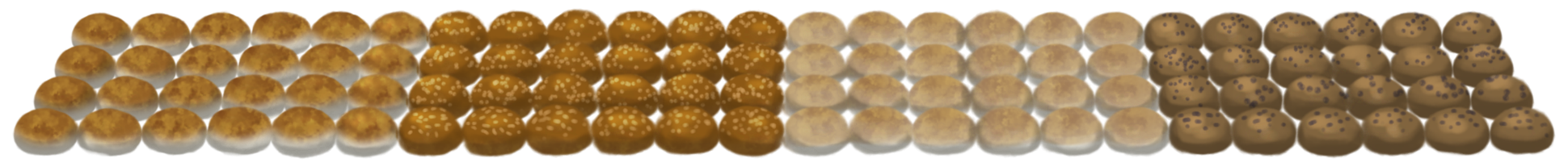 